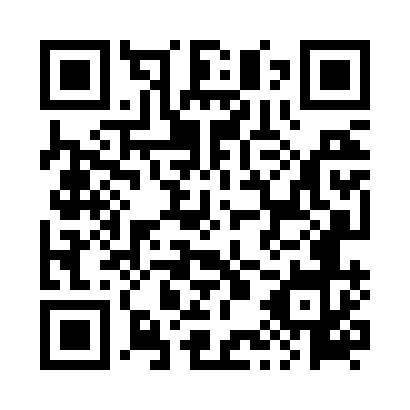 Prayer times for Majkowice, PolandSat 1 Jun 2024 - Sun 30 Jun 2024High Latitude Method: Angle Based RulePrayer Calculation Method: Muslim World LeagueAsar Calculation Method: HanafiPrayer times provided by https://www.salahtimes.comDateDayFajrSunriseDhuhrAsrMaghribIsha1Sat2:114:3312:366:068:3910:532Sun2:114:3312:366:068:4010:543Mon2:114:3212:366:078:4110:544Tue2:114:3212:376:078:4210:555Wed2:114:3112:376:088:4310:556Thu2:104:3012:376:098:4410:567Fri2:104:3012:376:098:4410:568Sat2:104:3012:376:108:4510:579Sun2:104:2912:376:108:4610:5710Mon2:104:2912:386:108:4710:5811Tue2:104:2912:386:118:4710:5812Wed2:104:2812:386:118:4810:5813Thu2:104:2812:386:128:4810:5914Fri2:104:2812:386:128:4910:5915Sat2:104:2812:396:128:4910:5916Sun2:114:2812:396:138:5011:0017Mon2:114:2812:396:138:5011:0018Tue2:114:2812:396:138:5111:0019Wed2:114:2812:406:148:5111:0020Thu2:114:2812:406:148:5111:0121Fri2:114:2912:406:148:5111:0122Sat2:124:2912:406:148:5211:0123Sun2:124:2912:406:148:5211:0124Mon2:124:3012:416:158:5211:0125Tue2:124:3012:416:158:5211:0226Wed2:134:3012:416:158:5211:0227Thu2:134:3112:416:158:5211:0228Fri2:134:3112:416:158:5111:0229Sat2:144:3212:426:158:5111:0230Sun2:144:3312:426:158:5111:02